Akıllı telefon ve bilgisayar kullanımına bir de sosyal medya kullanımı eklenince teknoloji yarardan çok zarar getiriyor. Teknolojinin gereğinden fazla kullanımı bazı hastalıklara yol açıyor. Bunlara e - hastalık deniyor. Nomofobi, fomo, siberhondrik, fotolurking gibi isimleri olan bu rahatsızlıkları yaşayanlar çoğu zaman farkına bile varmıyor.E-hastalıklardan biri olan nomofobi cep telefonu yoluyla iletişim bağlantısının kesilmesi olarak açıklanıyor. Kişi telefondan uzaklaştığında haber alamamaktan korkup panikliyor. Bir başka e - hastalık ise fomo.  (1)Fomo, sosyal medyada gelişmeleri takip etmeyince yaşanan kaygıdır. Kişi gelişmeleri kontrol edemediğinde kendisini kaygılı hissedebiliyor ve depresyona girebiliyor.Bir diğer teknolojik rahatsızlık ise siberhondrik. (2) Bu hastalığa yakalanan kişi hastalandığında doktora gitmek yerine tıpkı bir doktor gibi internette tedavi aramaya ve uygulamaya başlıyor. Teknoloji ve internet bağımlılığı yaşayan insanlar öz kontrol seviyesi düşük olduğu için siberhondrik hastalığına diğerlerine göre hızlı yakalanabiliyorlar. Fotolurking, herhangi bir sosyal ağ platformunda insanların fotoğraflarına saatlerce bakarak zaman geçirmek ve bunu sürekli yapmak anlamına geliyor. (3) Fotolurking, diğer e-hastalıklara göre daha çok görülüyor. Tüm bu hastalıklardan korunmanın yolu ise teknolojiyi çok az ya da çok fazla değil, ölçülü bir şekilde kullanmaktan geçiyor.	SORULARAşağıdaki ilk 5 soruyu yukarıdaki metne göre cevaplandırınız.SORU 1:                                                                    6 Puan 5.SORU                                                                    6 PuanMetne göre sosyal medya hesabına giremedikçe 	Metinde numaralandırılmış altı çizili cümlelerdekaygılanan ve hastalığını doktora gitmek yerine 	hangi düşünceyi geliştirme yolları kullanılmıştır?internetten araştıran biri hangi e-hastalıklara 	1 numaralı cümlede………………………………..yakalanmış olabilir?	2 numaralı cümlede………………………………..	3 numaralı cümlede………………………… …….………………………………………………………………………..........                2.SORU:                                                                    5 PuanTeknoloji ve internet bağımlısı insanlar niçin siberhondrik hastalığına daha çabuk yakalanırlar? ……………………………………………………………………………………………………………………………………………………………………3.SORU:                                                                  8 PuanMetnin öne çıkan düşüncesi (ana düşüncesi) nedir? ………………………………………………………………………………………………………………………………………………………………………………………………………………………………………………………4.SORU:                                                                  5 PuanMetinde geçen koyu renkle yazılmış sözcüklerin anlamları karışık olarak verilmiştir. Anlamları verilen sözcükleri doğru yerlere yazınız.………………… : Üzüntü, endişe duyulan düşünce, tasa.……..………… : Duygu, düşünce veya bilgilerin başkalarına aktarılması.…….………… :   İletişim araçları……………….. : Bunalım………………... : Bir olayın yol açtığı olumsuzluk, ziyan6.SORU:                                                                 5 PuanYukarıdaki metinde boş bırakılan yerlere sırasıyla hangi deyimler getirilmelidir?Ağzı kulaklarına varmak-eli ayağına dolaşmakAğzı açık kalmak- etekleri tutuşmakDili tutulmak-etekleri zil çalmakHavalara uçmak-ağzından kaçırmak7.SORU:                                                                     10 PuanAşağıdaki cümlelerden öznel yargı bildirenlerin başına (Ö), nesnel yargı bildirenlerin başına (N) yazınız.(…….) Adam karşıdaki durakta iki saattir bekliyor.(…….) Müdür Bey çok etkili bir konuşma yaptı.(…….) Yazar, son romanında köy hayatını sürükleyici bir tarzda anlatmış.(……) Soruya sınıftaki öğrencilerin yarısı cevap verdi.(……) Mavi gömlekli uzun boylu adam binadan ayrıldı.8.SORU:                                                                        5 PuanTam otların sarardığı zamanlar,Yere yüzükoyun uzanıyorum.Toprakta bir telaş, bir telaş,Karıncalar öteden beri dostum.Yukarıdaki şiirde hangi söz sanatı kullanılmıştır?A) KonuşturmaB) AbartmaC) KarşıtlıkD) Kişileştirme9.SORU:                                                                      5 PuanCümlede açıkça söylenmeyip cümlenin anlamından çıkarılabilen anlama “örtülü anlam” denir. Örneğin “Artık ödevlerimi düzenli yapacağım.” Cümlesinde “ödevlerini daha önce düzenli yapmadığı” anlamı örtülü anlamdır.Bu bilgiye göre hangi cümlede örtülü anlam yoktur?A) Okuldaki gösteriye babam da gelecek.B) Kardeşime marketten çikolata aldım.C) Ahmet, Türkçe dersini de çok seviyormuş.D) Ankara’ya bir kez daha geldiğim için çok mutluyum.10.SORU:                                                                     5 PuanAşağıdaki cümlelerden hangisinde 1. kişi ağzıyla anlatım yapılmamıştır?A) Kalemini usulca sıraya bıraktı. Öğretmeninin anlattıklarını hayranlıkla dinliyordu. Zamanın nasıl geçtiğini anlamamıştı.  B) Büyük ağaçların arasından geçip bir kulübeye ulaştım. Kulübede yaşlı bir amca yaşıyordu. Yaşlı amca bana acıdı ve yemek verdi. C) Sabah erkenden yola çıktım. Dayım beni bekliyordu. Dayım uzun süredir şehir dışındaydı. Onu çok özlemiştim. Hızlı hızlı yürümeye başladım.D) Kitap okumayı çok severdim. Bunu bilen arkadaşlarım bana doğum günümde hep kitap alırlardı. Kitap, en güzel hediyeydi benim için.11.SORU:                                                                  5 PuanAşağıdaki cümlelerde altı çizili çekimli fiillerin anlam özelliklerini (iş, oluş, durum) karşılarına yazınız.Beklediğim haberi duyunca heyecanlandım. (………….)Görmeyeli boyun epey uzamış. (……………)Evimizi babamla birlikte boyadık. (……………)Yorgun olduğu için erkenden yatmış. (……………)Anneme hediye ettiğim güller soldu. (…………...)12.SORU:                                                               5 PuanAşağıdakilerin hangisinde iş-oluş-durum fiilleri sırasıyla verilmiştir?Sevmek-çürümek-istemekKızmak-erimek-sormakAnlamak-ağlamak-uzamakKesmek-morarmak-kaçmak13.SORU:                                                               10 PuanAşağıdaki cümlelerde çekimli fiilleri bulup hangi kip ve kişiyle çekimlendiklerini karşılarına yazınız.14.SORU:                                                                 5 PuanAşağıdakilerin hangisi şimdiki zamanın olumsuz soru biçiminde 2. tekil kişiyle çekimlenmiştir?Gelecek  misiniz?Kaçıyor musunuz?Uyumuyor musun?Gitmeyecek misin?15.SORU:                                                                 5 PuanAşağıdaki cümlelerden haber kiplerinden biriyle çekimlenenlerin başına “H” dilek kiplerinden biriyle çekimlenenlerin başına “D” yazınız(…….)Sorunları bu kadar büyütmeni istemiyorum.(…….) İyi bir lise için planlı ve etkili ders çalışmalısın.(…….) Onun karakterini ben çok iyi bilirim.(…….) Bana sürpriz bir doğum günü hazırlamışlar.(…….) Maskelerinizi doğru bir şekilde takın.16.SORU:                                                               10 PuanAşağıdaki karikatürde anlatılmak istenen nedir? Kısaca yorumlayınız.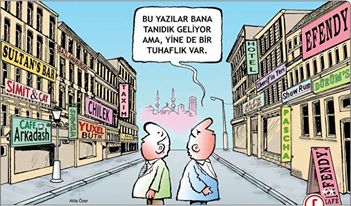 ……………………………………………………………………………………………………………………………………………………………………………………………………………………………………………………………………………………………………………………………………………………………………………………………………………………………                                                                Salih Emre ÖNAL2021 – 2022 EĞİTİM – ÖĞRETİM YILITURKCEDERSİ.NET ORTAOKULU 7.  SINIF TÜRKÇE DERSİ I. DÖNEM I. YAZILI SINAVIADI                 :SOYADI         :                                                                     SINIFI:              NUMARASI  :                        Puan:CÜMLELERKİPKİŞİGitmeden son kez görüşsek.Ödevi haftaya teslim edeceğim.Kardeşim arabayı hızlı kullanmaz.Soruya daha sonra bakayım.Bu filmi daha önce izledin mi?